新聞稿「2023澳門會展論壇 - 澳門綠色會展的可持續發展」「2023澳門會展論壇 - 澳門綠色會展的可持續發展」於上午十時假澳門旅遊塔會展娛樂中心三樓舉行，圍繞如何實踐綠色會展的可持續目標、綠色會展的認證標準以及碳排放交易等議題進行交流探討，為加快推動澳門綠色會展建言獻策，助力澳門綠色經濟和環保事業的長遠發展。隨著全球對環境保護意識的提高，綠色經濟和可持續發展的成為重要議題。《澳門特別行政區經濟適度多元發展規劃（2024-2028年）》提及，推動澳門會展活動綠色低碳發展，鼓勵業界降低辦會策展造成的資源消耗，制定《綠色會展指南》。2023澳門會展論壇以「澳門綠色會展的可持續發展」為主題，邀請到澳門會議展覽業協會會長宋曉冬、澳門低碳發展協會會長林中賢、澳門綠色低碳產業協會會長何海明等多位嘉賓出席並致辭。嘉賓們肯定了綠色會展對澳門經濟發展的積極影響，冀共同推動澳門經濟向綠色化、多元化發展。是次論壇由澳門低碳發展協會專家委員會委員、廣州碳排放交易中心碳市場業務中心負責人王斐，澳門展貿協會監事長岑惠妮，澳門低碳發展協會專家委員會委員陳鑫，澳門綠色低碳產業協會理事長鄭振裕等四位澳門會展業界及低碳環保領域的專業界別翹楚擔任主講嘉賓，分別以「我國雙碳目標及國際情況」、「綠色會展指南介紹及碳中和活動標籤認證」、「碳中和會展依據及國際標準」及「ESG賦能綠色會展」為講題進行交流探討。主辦方希望透過論壇分享綠色會展的最新政策、發展現況及未來趨勢，引導業界追求更高層次的可持續和低碳環保的發展模式，通過打造綠色會展，發揮澳門會展業軟硬設施條件的潛力及優勢，提升澳門會展的國際知名度，吸引更多的國際會議和展覽落戶澳門。是次論壇由澳門會議展覽業協會、澳門展貿協會、澳門廣告商會、澳門會展產業聯合商會、澳門會展旅遊業協會合辦，澳門基金會、澳門貿易投資促進局、澳門低碳發展協會、澳門綠色低碳產業協會為支持單位。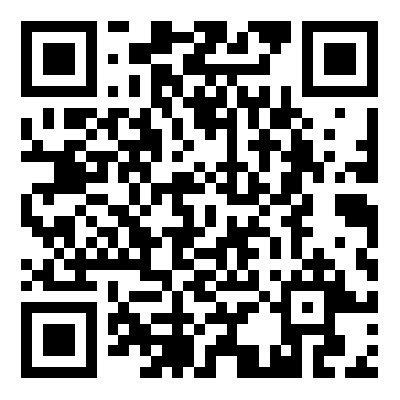 傳媒查詢：(853)2871 4079 劉小姐掃描二維碼下載Word文檔